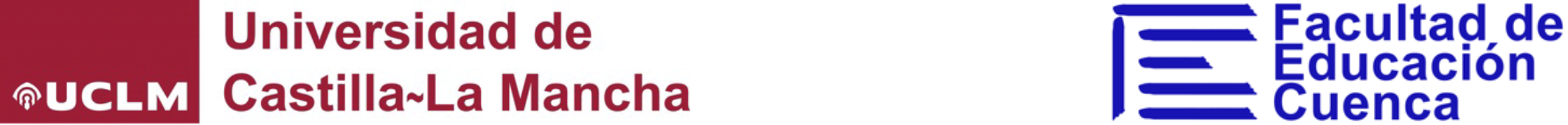 PRÁCTICUM I o PRÁCTICUM II MEMORIA DE PRÁCTICASNombre del estudiante Apellido ApellidoGrado en Maestro en Educación Infantil o PrimariaTutor/a de la Facultad: Nombre Apellido ApellidoCentro de prácticas: Nombre del centro de prácticasCurso 20__-20__Facultad de Educación. CuencaUNIVERSIDAD DE CASTILLA-LA MANCHAINDICACIONES [borrad estas indicaciones] Prácticum I o Prácticum II: Dejad Prácticum I o Prácticum II, según corresponda.Imagen (opcional): Se puede poner una imagen relacionada con vuestras prácticas.Si es de elaboración propia mejor. Si es ajena citar autoría.Nombre del estudiante: Poned vuestro nombre y apellidos. No hay que poner “Nombre del estudiante”. En una línea.Grado en Maestro en Educación Infantil o Primaria: Dejad Infantil o Primaria, según corresponda.Tutor/a de la Facultad: Poned Tutor o Tutora según corresponda. En una línea.Centro de prácticas: Poned el nombre del centro donde hayáis realizado las prácticas.Curso: Curso académico en el que se han realizado las prácticas y la memoria.Trabajad sobre este documento. Tiene márgenes, justificado, encabezado (pares e impares) y n º de página al pie.IMAGEN (opcional)